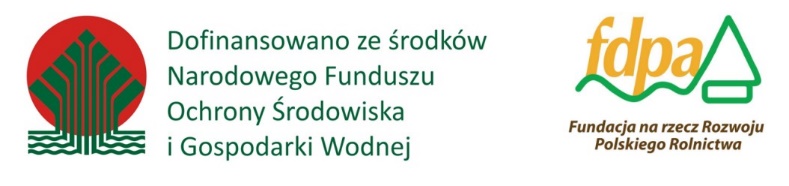 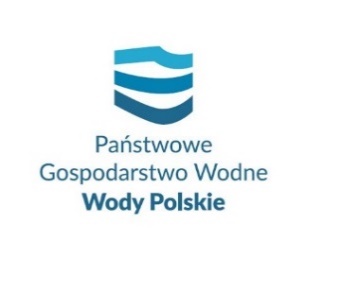 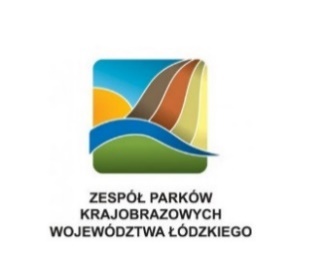 KONKURSU NA NAJCIEKAWSZY FILM O TEMATYCE OCHRONY BIORÓŻNORODNOŚCI W KRAJOBRAZIE ROLNICZYMZGŁOSZENIE NA KONKURSNazwa szkoły:Imiona i nazwiska i wiek uczniów:Imię i nazwisko nauczyciela recenzującego film:Dane kontaktowe do reprezentanta grupy: Tytuł filmu:Temat filmu:Scenariusz filmu. Opisz akcję filmu, postacie, miejsce i czas, dialogi lub tekst narracji (jeśli występuje w filmie).Wymiar edukacyjny filmu. Opisz jakie ważne kwestie/problemy porusza film oraz jakie przesłanie niesie dla odbiorców.Oświadczamy, że:-zapoznaliśmy się z regulaminem  i akceptujemy zasady konkursu, Podpisy uczniów:_______________________________ 		______________________________________________________________		______________________________________________________________		Pieczęć szkoły:					Podpis nauczyciela recenzującego film:_______________________________Imię i nazwiskoWiek1.2.3.4.5.ImięNazwiskoNumer telefonuE-mail